О внесении изменений в постановление Администрации Североуральского городского округа от 18.12.2015 № 2219 «О Порядке проведения оценки регулирующего воздействия проектов муниципальных нормативных правовых актов Североуральского городского округа и Порядке проведения экспертизы муниципальных нормативных правовых актов Североуральского городского округа» В соответствии Законом Свердловской области от 14 июля 2014 года
№ 74-ОЗ «Об оценке регулирующего воздействия проектов нормативных правовых актов Свердловской области и проектов муниципальных нормативных правовых актов и экспертизе нормативных правовых актов Свердловской области и муниципальных нормативных правовых актов», руководствуясь статьей 43 Положения о правовых актах Североуральского городского округа, утвержденного решением Думы Североуральского городского округа от 22.04.2015 № 33, Администрация Североуральского городского округа:ПОСТАНОВЛЯЕТ:1. Внести в постановление Администрации Североуральского городского округа от 18.12.2015 № 2219 «О Порядке проведения оценки регулирующего воздействия проектов муниципальных нормативных правовых актов Североуральского городского округа и Порядке проведения экспертизы муниципальных нормативных правовых актов Североуральского городского округа» (далее – постановление) (с учетом изменений от 25.09.2018 № 973) следующие изменения: 1) пункт 1 изложить в следующей редакции:«1. Утвердить:1) форму пояснительной записки к проекту нормативного правового акта Североуральского городского округа;2) форму сводной таблицы предложений по результатам публичных консультаций по проекту нормативного правового акта Североуральского городского округа.»;2) дополнить постановление приложениями (прилагаются).2. Внести в Порядок проведения оценки регулирующего воздействия проектов муниципальных нормативных правовых актов Североуральского городского округа, утвержденный постановлением Администрации Североуральского городского округа от 18.12.2015 № 2219, следующие изменения:1) пункты 6 и 10 признать утратившими силу;2) пункт 13 изложить в следующей редакции:«Уведомление о проведении публичных консультаций по проекту НПА должно содержать следующие сведения:1) вид, наименование и планируемый срок вступления в силу нормативного правового акта;2) сведения о разработчике проекта акт;3) способ направления участниками публичных консультаций своих предложений;4) степень регулирующего воздействия проекта акта, срок проведения публичных консультаций;5) описание проблемы, на решение которой направлен предлагаемый способ регулирования, оценка негативных эффектов, возникающих в связи с наличием рассматриваемой проблемы;6) анализ регионального, муниципального опыта в соответствующих сферах деятельности;7) цели предлагаемого регулирования и их соответствие принципам правового регулирования, программным документам Президента Российской Федерации, Правительства Российской Федерации, Губернатора Свердловской области, Правительства Свердловской области, Североуральского городского округа;8) описание предлагаемого регулирования и иных возможных способов решения проблемы;9) основные группы субъектов предпринимательской деятельности, интересы которых будут затронуты предлагаемым правовым регулированием;10) новые функции, полномочия, обязанности и права органов местного самоуправления Североуральского городского округа или сведения об их изменении, а также оценка соответствующих расходов (возможных поступлений) бюджета Североуральского городского округа;11) новые обязанности или ограничения, выгода (преимущества) субъектов предпринимательской и инвестиционной деятельности либо изменение содержания существующих обязанностей и ограничений, выгод (преимуществ). Оценка расходов (выгод) субъектов предпринимательской и инвестиционной деятельности, связанных с необходимостью соблюдения регулирования;12) оценка влияния на конкурентную среду в Североуральском городском округе;13) риски решения проблемы предложенным способом регулирования и риски негативных последствий;14) необходимые для достижения заявленных целей регулирования организационно-технические, методологические, информационные и иные мероприятия;15) предполагаемая дата вступления в силу проекта акта, оценка необходимости установления переходного периода и (или) отсрочки вступления в силу проекта акта либо необходимость распространения предлагаемого регулирования на ранее возникшие отношения;16) индикативные показатели, программы мониторинга достижения цели регулирования, иные способы (методы) оценки достижения заявленных целей регулирования;17) оценка позитивных и негативных эффектов для общества при введении предлагаемого регулирования.В уведомлении о проведении публичных консультаций по проекту акта низкой степени регулирующего воздействия указывается информация, предусмотренная подпунктами 1 - 9, 13, 14,17 части первой настоящего пункта».Установить, что настоящее постановление вступает в силу с момента подписания.Опубликовать настоящее постановление в газете «Наше слово» и на официальном сайте Администрации Североуральского городского округа.Глава Североуральского городского округа		                           В.П. МатюшенкоПриложениек постановлению Администрации Североуральского городского округа  от 30.12.2019 № 1426УТВЕРЖДЕНА постановлением Администрации Североуральского городского округа от 18.12.2015 № 2219 
«О Порядке проведения оценки регулирующего воздействия проектов муниципальных нормативных правовых актов Североуральского городского округа и Порядке проведения экспертизы муниципальных нормативных правовых актов Североуральского городского округа»ФормаПояснительная запискак проекту____________________________________________________________(наименование проекта муниципального нормативного правового актаСевероуральского городского округа)Предлагаемый к обсуждению проект (наименование проекта муниципального нормативного правового акта Североуральского городского округа) характеризуется (высокой/средней/низкой) степенью регулирующего воздействия по следующим признакам (обоснование отнесения проекта муниципального нормативного правового акта к той или иной степени регулирующего воздействия).В настоящее время сфера регулирования предлагаемого к разработке и принятию муниципального нормативного правового акта (описание текущего состояния сферы регулирования, проблемы, на решение которой направлено муниципальное регулирование, оценки негативных эффектов от проблемы в настоящее время и прогноз негативного эффекта от ее не решения в будущем).Полномочия ____________ (указывается орган местного самоуправления Североуральского городского округа) в регулируемой сфере определены (наименования законодательных и иных нормативных правовых актов, со ссылкой на конкретные их части (статьи), в соответствии с которыми осуществляется муниципальное регулирование).Предполагается, что муниципальное регулирование будет направлено на (или муниципальным регулированием будут затронуты) следующие группы субъектов предпринимательской (инвестиционной) деятельности, иные группы, включая органы местного самоуправления, муниципальные организации, интересы которых будут затронуты предлагаемым муниципальным регулированием в части.В связи с принятием (наименование проекта муниципального нормативного правового акта) возникают (изменяются) полномочия (указывается орган местного самоуправления Североуральского городского округа), связанные с осуществлением следующих функций (описание новых (изменяющихся) функций, прав, обязанностей органа местного самоуправления Североуральского городского округа). Данные изменения потребуют (указывается в случае необходимости: разработки новых нормативных правовых актов, изменения численности работников, исполняющих функции непосредственно связанные с предметом регулирования).В связи с принятием (наименование проекта муниципального нормативного правового акта) возникают (изменяются) обязанности, запреты и ограничения для субъектов предпринимательской и инвестиционной деятельности (указываются новые обязанности, запреты и ограничения для субъектов предпринимательской и инвестиционной деятельности либо осуществляется характеристика изменений содержания существующих обязанностей, запретов и ограничений для таких субъектов).В результате принятия (наименование проекта муниципального нормативного правового акта) ожидается (описание результата принятия муниципального нормативного правового акта).Реализация выбранного в (наименование проекта муниципального нормативного правового акта) способа регулирования связана со следующими рисками (описание возможных рисков негативных последствий, как для групп субъектов предпринимательской инвестиционной деятельности, так и для органов местного самоуправления и населения Североуральского городского округа).Предполагаемая дата вступления в силу (наименование проекта муниципального нормативного правового акта) (указывается точная дата в формате чч.мм.гггг).Переходный период (указывается при наличии, если переходный период предполагается по отдельным положениям и/или группам субъектов, то и указывается отдельно для каждого) с (чч.мм.гггг) по (чч.мм.гггг).Приложениек постановлению Администрации Североуральского городского округа 
от 30.12.2019 № 1426УТВЕРЖДЕНА постановлением Администрации Североуральского городского округаот 18.12.2015 № 2219 
«О Порядке проведения оценки регулирующего воздействия проектов муниципальных нормативных правовых актов Североуральского городского округа и Порядке проведения экспертизы муниципальных нормативных правовых актов Североуральского городского округа»ФормаСводная таблицапредложений по результатам публичных консультацийпо проекту нормативного правового акта Североуральского городского округа«____________________»(Дата проведения публичного обсуждения)Количество экспертов, участвовавших в обсуждении: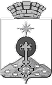 АДМИНИСТРАЦИЯ СЕВЕРОУРАЛЬСКОГО ГОРОДСКОГО ОКРУГА ПОСТАНОВЛЕНИЕАДМИНИСТРАЦИЯ СЕВЕРОУРАЛЬСКОГО ГОРОДСКОГО ОКРУГА ПОСТАНОВЛЕНИЕ30.12.2019                                                                                                      № 1426                                                                                                     № 1426г. Североуральскг. Североуральск№Участник обсужденияПозиция участника обсужденияКомментарии разработчика1.2.Общее количество поступивших предложений по проекту актаОбщее количество поступивших предложений по проекту актаОбщее количество поступивших предложений по проекту актаКоличество учтенных предложений по проекту актаКоличество учтенных предложений по проекту актаКоличество учтенных предложений по проекту актаКоличество частично учтенных предложений по проекту актаКоличество частично учтенных предложений по проекту актаКоличество частично учтенных предложений по проекту актаКоличество неучтенных предложений по проекту актаКоличество неучтенных предложений по проекту актаКоличество неучтенных предложений по проекту актаОбщее количество поступивших предложений по сопроводительным документамОбщее количество поступивших предложений по сопроводительным документамОбщее количество поступивших предложений по сопроводительным документамКоличество учтенных предложений по сопроводительным документамКоличество учтенных предложений по сопроводительным документамКоличество учтенных предложений по сопроводительным документамКоличество неучтенных предложений по сопроводительным документамКоличество неучтенных предложений по сопроводительным документамКоличество неучтенных предложений по сопроводительным документам